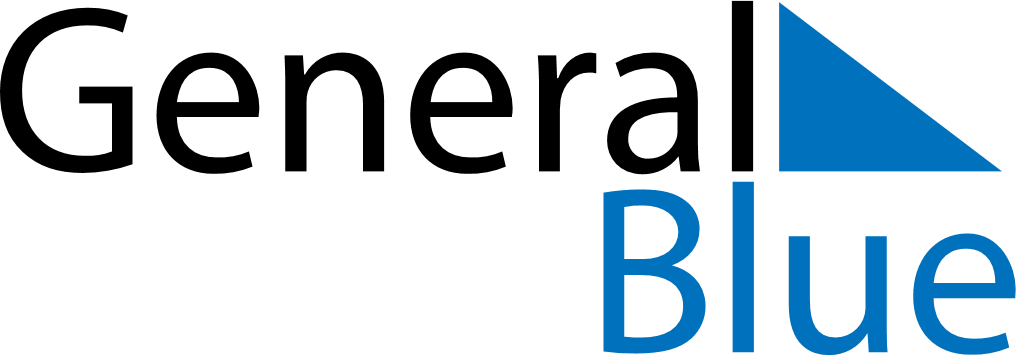 January 2024January 2024January 2024January 2024January 2024January 2024Oulu, North Ostrobothnia, FinlandOulu, North Ostrobothnia, FinlandOulu, North Ostrobothnia, FinlandOulu, North Ostrobothnia, FinlandOulu, North Ostrobothnia, FinlandOulu, North Ostrobothnia, FinlandSunday Monday Tuesday Wednesday Thursday Friday Saturday 1 2 3 4 5 6 Sunrise: 10:25 AM Sunset: 2:16 PM Daylight: 3 hours and 50 minutes. Sunrise: 10:24 AM Sunset: 2:18 PM Daylight: 3 hours and 54 minutes. Sunrise: 10:23 AM Sunset: 2:20 PM Daylight: 3 hours and 57 minutes. Sunrise: 10:21 AM Sunset: 2:23 PM Daylight: 4 hours and 1 minute. Sunrise: 10:20 AM Sunset: 2:25 PM Daylight: 4 hours and 5 minutes. Sunrise: 10:18 AM Sunset: 2:28 PM Daylight: 4 hours and 9 minutes. 7 8 9 10 11 12 13 Sunrise: 10:16 AM Sunset: 2:31 PM Daylight: 4 hours and 14 minutes. Sunrise: 10:14 AM Sunset: 2:33 PM Daylight: 4 hours and 19 minutes. Sunrise: 10:12 AM Sunset: 2:36 PM Daylight: 4 hours and 24 minutes. Sunrise: 10:10 AM Sunset: 2:39 PM Daylight: 4 hours and 29 minutes. Sunrise: 10:08 AM Sunset: 2:42 PM Daylight: 4 hours and 34 minutes. Sunrise: 10:06 AM Sunset: 2:45 PM Daylight: 4 hours and 39 minutes. Sunrise: 10:03 AM Sunset: 2:49 PM Daylight: 4 hours and 45 minutes. 14 15 16 17 18 19 20 Sunrise: 10:01 AM Sunset: 2:52 PM Daylight: 4 hours and 50 minutes. Sunrise: 9:58 AM Sunset: 2:55 PM Daylight: 4 hours and 56 minutes. Sunrise: 9:56 AM Sunset: 2:58 PM Daylight: 5 hours and 2 minutes. Sunrise: 9:53 AM Sunset: 3:02 PM Daylight: 5 hours and 8 minutes. Sunrise: 9:50 AM Sunset: 3:05 PM Daylight: 5 hours and 14 minutes. Sunrise: 9:48 AM Sunset: 3:08 PM Daylight: 5 hours and 20 minutes. Sunrise: 9:45 AM Sunset: 3:12 PM Daylight: 5 hours and 27 minutes. 21 22 23 24 25 26 27 Sunrise: 9:42 AM Sunset: 3:15 PM Daylight: 5 hours and 33 minutes. Sunrise: 9:39 AM Sunset: 3:19 PM Daylight: 5 hours and 39 minutes. Sunrise: 9:36 AM Sunset: 3:22 PM Daylight: 5 hours and 46 minutes. Sunrise: 9:33 AM Sunset: 3:26 PM Daylight: 5 hours and 52 minutes. Sunrise: 9:30 AM Sunset: 3:29 PM Daylight: 5 hours and 59 minutes. Sunrise: 9:27 AM Sunset: 3:33 PM Daylight: 6 hours and 5 minutes. Sunrise: 9:24 AM Sunset: 3:36 PM Daylight: 6 hours and 12 minutes. 28 29 30 31 Sunrise: 9:21 AM Sunset: 3:40 PM Daylight: 6 hours and 19 minutes. Sunrise: 9:18 AM Sunset: 3:44 PM Daylight: 6 hours and 25 minutes. Sunrise: 9:14 AM Sunset: 3:47 PM Daylight: 6 hours and 32 minutes. Sunrise: 9:11 AM Sunset: 3:51 PM Daylight: 6 hours and 39 minutes. 